Captions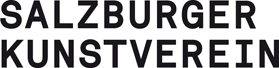 Per Dybvig12 April 2019 – 2 February 20201Per Dybvig, Lanz Maßschneiderei 15.2.19, 2019, pencil on paper, ca. 21 x 29,7 cm, courtesy of the artist & Christine König Galerie & Galleri Opdahl2Per Dybvig, Small Dog Bar Hotel Sacher 12.2.19, 2019, pencil on paper, ca. 21 x 29,7 cm, courtesy of the artist & Christine König Galerie & Galleri Opdahl3Per Dybvig, Hotel Sacher 13.2.19, 2019, pencil on paper, ca. 21 x 29,7 cm, courtesy of the artist & Christine König Galerie & Galleri Opdahl4Per Dybvig, By the Salzach River in the Sun 14.2.19, 2019, pencil on paper, ca. 21 x 29,7 cm, courtesy of the artist & Christine König Galerie & Galleri Opdahl5Per Dybvig, View from Sacher Terrasse Sacher, 2019, pencil on paper, ca. 21 x 29,7 cm, courtesy of the artist & Christine König Galerie & Galleri Opdahl6Per Dybvig, Frau mit Winterjacke Sternbräu 13.2.19, 2019, pencil on paper, ca. 21 x 29,7 cm, courtesy of the artist & Christine König Galerie & Galleri Opdahl7Per Dybvig, Man Looking Very Briefly in Window, 2019, pencil on paper, ca. 21 x 29,7 cm, courtesy of the artist & Christine König Galerie & Galleri Opdahl7Per Dybvig, Man Reads Last Page of Standard 13.2.19, 2019, pencil on paper, ca. 21 x 29,7 cm, courtesy of the artist & Christine König Galerie & Galleri Opdahl9-15Exhibition view Per Dybvig, Salzburger Kunstverein 2019, photo: Andrew Phelps, © Salzburger Kunstverein